Publicado en Madrid el 02/03/2021 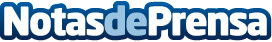 Pecunpay se incorpora como patrocinador del equipo de segunda división B, UD San Sebastián de los Reyes La fintech Pecunpay y el equipo de fútbol UD San Sebastián de los Reyes, han firmado un acuerdo de patrocinio que incluye la emisión de la tarjeta de débito del Club. En la actualidad el club cuenta con un programa de descuentos y beneficios de más de 25 comercios y empresas dirigidos a los socios y simpatizantes del clubDatos de contacto:Pecunpay655174313Nota de prensa publicada en: https://www.notasdeprensa.es/pecunpay-se-incorpora-como-patrocinador-del Categorias: Finanzas Fútbol E-Commerce http://www.notasdeprensa.es